~新北市108年服務超人集點挑戰賽~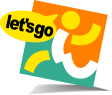 觀察員強力招募！需要你的熱血加入！一、目的    為鼓勵更多青年學生於課餘時間投入服務，本中心特辦理服務超人集點挑戰賽。開放青年自行組隊參加，前往中心合作之新北市環保、老人、身障、兒童、動物等各多元領域單位從事志願服務，透過服務以累積自我生命閱歷，並可對社會奉獻一己之力；而每組參賽隊伍需要「觀察員」的協助與帶領，使挑戰賽順利進行，需要熱愛服務的你加入！二、招募名稱：服務超人集點挑戰賽觀察員三、招募對象：    1.為北北基地區大專院校之學生，對志願服務有興趣，具服務經驗者佳    2.自行報名後經本中心面試審核通過者    3.需參加觀察員行前說明會    4.需同時符合以上條件四、招募目的：擔任服務超人集點挑戰賽觀察員，協助挑戰賽進行。同時身               兼青年志願服務者聯盟之幹部五、招募人數：預計招募15~20位挑戰賽觀察員六、觀察員行前說明會：    1.時間:108年5月25日(六)  13:30-18:00    2.地點:新北市志願服務推廣中心訓練教室(三重區溪尾街73號3樓)七、福利：提供挑戰賽陪同觀察車馬費、會議活動之服務時數條或服務證明，         表現優異者將於新北市政府主辦之活動公開授獎表揚。八、報名方式：一律採網路報名(網址：goo.gl/6S8mrq)，共計15-20人。(恕             不受理電話、信箱及臨時報名)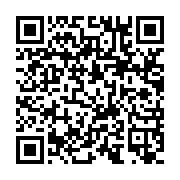 九、報名時間：即日起至108年5月15日(三)或額滿為止十、服務超人集點挑戰賽執行期程  1.挑戰賽行前說明會：完整說明賽制規則、參賽注意事項等。      日期：108年6月29日(六)      時間：13:30-17:00      地點：新北市政府衛生局第一行政大樓9樓大禮堂            (新北市板橋區英士路192-1號9樓)  2.挑戰賽參賽者報名時間:將另行通知  3.挑戰賽執行起訖日期：108年7月1日至8月31日  4.頒獎表揚日期：配合新北市108年國際志工日活動公開表揚(暫訂)十一、服務超人集點挑戰賽活動內容說明  1.服務超人集點挑戰賽內容    (1)目的：鼓勵並促進更多青年實際參與服務。    (2)對象：16至30歲之青年皆可組隊報名，每隊至少2人，至多10人。  (3)規則：參賽者可依自身興趣選擇服務類型與單位，每組至少需服務            3場次。  (4)本中心與新北市約20-30間不同服務領域之運用單位或公益團體合作，讓青年志工能進入單位提供簡易服務，使青年志工透過實際服務過程瞭解社會需求，進而增加其對於服務的認知及熱忱。    (5)提供福利：      1.挑戰賽前六名之參賽團隊公開頒獎表揚。      2.協助參賽者開立挑戰賽服務時數證明。      3.符合賽程規定並參與完賽之參賽隊伍將提供每位參賽者完賽證明。聯絡資訊：李柔儀  社工員          電話：02-2981-9090                                  信箱：vtc@vtc.org.tw更多活動內容詳情請上新北市志願服務推廣中心網站查詢：http://vtc.org.tw指導單位：新北市政府     主辦單位：新北市志願服務推廣中心                                   (社團法人中華民國天元慈善功德會承辦)   